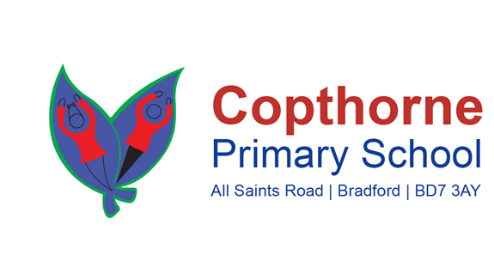 SEN Teaching Assistant Copthorne Primary SchoolFixed Term – 12 months
Term time only - 32.5 hours per week
Band 5 SCP4 - SCP6 (£13,869 - £14,430) – Actual Salary
A new and exciting opportunity has arisen for an experienced, Level 2 SEN Teaching Assistant to join Copthorne Primary School.Copthorne Primary School is a busy and vibrant two form entry primary school situated right in the heart of Bradford’s, culturally diverse, Great Horton area, just 10 minutes’ walk from the city centre.We enjoy strong links with our parents and local community, offering a friendly and caring environment where staff and pupils alike are encouraged and supported to do their best.Copthorne Primary School is part of the Exceed Academies Trust, which currently consists of eight academies; six primary schools, an all-through primary-to-secondary school and an alternative provision academy. The Trust has an excellent reputation within Bradford and beyond, and an outstanding track record of supporting staff in developing their careers. Our school was one of the three founding primary schools that led to the creation of Exceed Academies Trust. We believe that successful schools develop their own identity and individuality and are best placed to meet their own community’s needs. We believe that partnership working, the sharing of good practice and being outward facing as an organisation supports our aims and leads to outstanding results.This post will involve working alongside the class teacher, planning delivering and assessing children on a one to one or small group basis. Applicants must be committed to providing high quality provision for our children. In addition, the successful applicant will need a good understanding of the needs and development of young learners and have a good knowledge of behaviour management strategies.The successful applicant will need:GCSE Maths & English (grade C or above) or an equivalent level 3 qualificationA good level of verbal and written EnglishA calm and caring natureA flexible approach and the ability to use their initiativeThe ability to work successfully as part of a teamExperience of working with children who have SENPlease refer to the Job Description and Person Specification for further requirementsFor an application form, please email: cprecruitment@copthorneacademy.co.uk. Please submit all completed applications to the same email address.For an informal discussion regarding this opportunity, please contact Nazeefah Ali on 01274 501460. Further details about our academy can also be found on our website www.copthorneacademy.co.ukExceed Academies Trust is committed to safeguarding and promoting the welfare of children and young people and expects all staff to share this commitment. All appointments are subject to an enhanced DBS check as well as successful completion of a probationary period.Closing date: Friday 1st October 2021 at 3.00pmInterviews: Friday 8th October 2021 